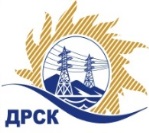 Акционерное Общество«Дальневосточная распределительная сетевая  компания»ПРОТОКОЛ ПЕРЕТОРЖКИСпособ и предмет закупки: открытый запрос предложений на право заключения договора: ПИР Реконструкция систем РЗА и ПА на ПС 110 кВ Коболдо и ПС 110 кВ Стойба» для нужд филиала «АЭС». Плановая стоимость закупки:  4 000 000.00 рублей без учета НДС (4 720 000,00 руб. с учетом НДС). Закупка 3055.1 р. 2.1.1. ГКПЗ 2018ПРИСУТСТВОВАЛИ: члены постоянно действующей Закупочной комиссии 1-го уровня АО «ДРСК». ВОПРОСЫ ЗАСЕДАНИЯ ЗАКУПОЧНОЙ КОМИССИИ:В адрес Организатора закупки поступило 3 (три) заявки на участие в  процедуре переторжки на участие в переторжке, конверты с которыми были размещены в электронном виде на сайте Единой электронной торговой площадки (АО «ЕЭТП»), по адресу в сети «Интернет»: https://rushydro.roseltorg.ru.Вскрытие конвертов было осуществлено в электронном сейфе Организатора закупки на ЕЭТП, в сети «Интернет»: https://rushydro.roseltorg.ru автоматически.Дата и время начала процедуры вскрытия конвертов с заявками на участие в переторжке: в 15:00 часов благовещенского времени 24.10.2018 Место проведения процедуры вскрытия конвертов с заявками на участие в процедуре переторжки: Единая электронная торговая площадка, в сети «Интернет»: https://rushydro.roseltorg.ruСекретарь Закупочной комиссии 1 уровня  АО «ДРСК»                      	 		 М.Г. ЕлисееваКоврижкина Е.Ю.Тел. 397208№ 654/УТПиР-Пг. Благовещенск24 октября 2018.№п/пНаименование Участника закупки и место нахожденияЦена заявки до переторжки, руб. без НДС.Цена заявки после переторжки без НДС, руб.1ООО "Техно Базис"ИНН/КПП 3812143992/384901001 
ОГРН 11238500430414 000 000,001 180 000,002АО  "Гидроэлектромонтаж"ИНН/КПП 2801085955/280150001 
ОГРН 10228005160344 000 000,002 080 000,003ООО "ЕнисейЭнергоСетьПроект"ИНН/КПП 2460245596/246501001 
ОГРН 11324680193534 000 000,00не поступила4ООО "Союзэнергопроект"ИНН/КПП 7728670290/772801001 
ОГРН 50877460864344 000 000,001 220 000,005ООО «Архитектурно-строительная компания «Барс»ИНН/КПП 3812057503/381201001 
ОГРН 11638500747944 000 000,00не поступила6ООО "ЭНЕРГОРЕГИОН"ИНН/КПП 2540203680/254001001 
ОГРН 11425400054204 000 000,00не поступила